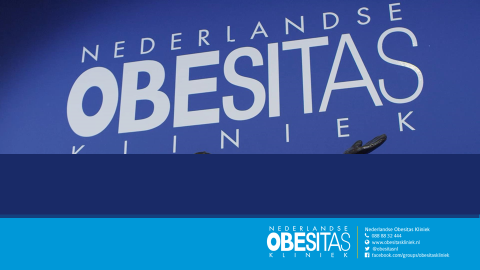 Scholing NVDADoor: Juul van Amstel, Arts Nederlandse ObesitaskliniekProgramma: 18.00 - 18.15 			Welkom, introductie obesitas18.15 - 19.30  			Wat is bariatrische chirurgie? Criteria voor bariatrie BehandeltrajectSoorten operaties19.30-19.45 			Koffiepauze19.45-21.00 			De bariatrisch patiënt in de eerste lijnComplicaties en klachten (korte en lange termijn)Medicatie en suppletie na bariatrie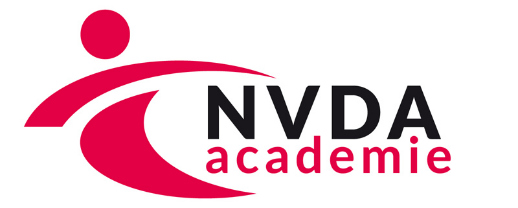 